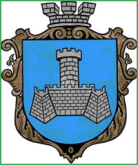 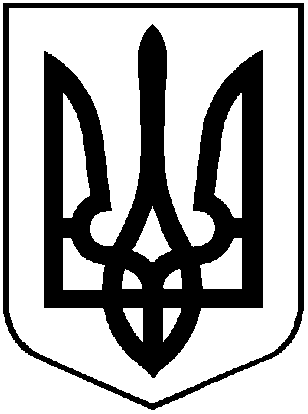 УКРАЇНАХМІЛЬНИЦЬКА МІСЬКА РАДАВІННИЦЬКОЇ ОБЛАСТІВиконавчий комітетР І Ш Е Н Н ЯВід 28 вересня 2023 року                                                   №549Про погодження КП «Хмільниккомунсервіс»використання будівельних матеріалів для власних потребРозглянувши листи КП «Хмільниккомунсервіс» від 05.09.2023 року №384, від 06.09.2023 року №392 щодо необхідності забезпечення підприємства будівельними матеріалами для благоустрою територій загального користування в населених пунктах Хмільницької міської територіальної громади, керуючись ст.29, ст.59 Закону України «Про місцеве самоврядування в Україні», виконавчий комітет Хмільницької міської радиВ И Р І Ш И В :Погодити Комунальному підприємству «Хмільниккомунсервіс» Хмільницької міської ради використання будівельних матеріалів:  1.1. бордюрів гранітних б/в  в кількості 4 пог. м  загальною вартістю 120 грн. (сто двадцять гривень) для заміни пошкоджених бордюрів на території біля будинку №18 по вул. Столярчука в м. Хмільнику; 1.2 бордюрів гранітних б/в  в кількості 25 пог. м  загальною вартістю 750 грн. (сімсот п’ятдесят гривень) для ремонту дороги по вул. Затишна в с.Широка Гребля Хмільницької міської територіальної громади;1.3. бордюрів бетонних (поребрик БР 100см х20см х8см) в кількості 17 шт. загальною вартістю  1044,73 грн. (одна тисяча сорок чотири гривні 73 копійки) та   плитки «Подвійне Т» (сірий колір) в кількості 130 кв.м  загальною вартістю 37624,17 грн. (тридцять сім тисяч шістсот двадцять чотири гривні 17 копійок) – для благоустрою території біля каплиці св. Ганни на кладовищі в с. Соколова Хмільницької міської територіальної громади.  2.  Контроль за виконанням цього рішення покласти на заступника міського голови з питань діяльності виконавчих органів міської ради Сергія РЕДЧИКА .         Міський голова                                                    Микола ЮРЧИШИН